MALVAGLIA2 Rustici zum Ausbauen, bewilligtes Projektan ruhiger, sonniger Lage in der Natur……………………………………..……………..……………………………………..………..…………………….……………….2 rustici da riattare con progetto approvato soleggiata, tranquilla, immersa nella natura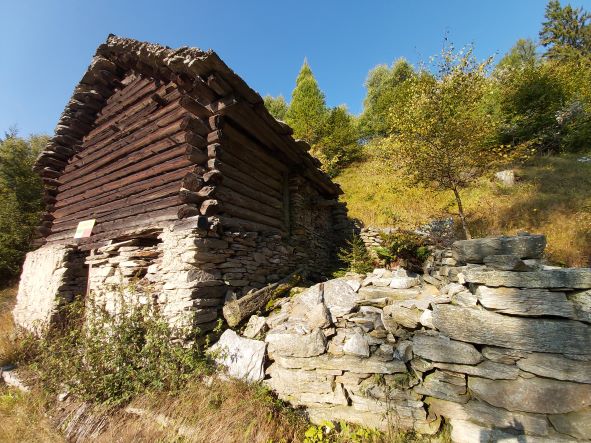                                            4180/3575   Fr. 75‘000.--  Standort | Umgebung6713 Malvaglia, PianzeiRegion: Blenio-TalLage: sehr ruhig und sonnigAussicht: herrliche AussichtSchulen: in MalvagliaEinkäufe: in MalvagliaÖV: 1 km (Luftseilbahn)Entfernung von der nächsten Stadt: 26 kmEntfernung von der Autobahn: 26 km  BeschreibungDiese beiden Bergrustici befinden sich in idyllischer Lage in einem kleinen Ortskern von Pianzei auf ca. 1500 m.ü.m., im Malvagliatal.Zwei Gebäude müssen komplett renoviert werden. Sie können die genehmigte Baugenehmigungnutzen. Das Renovierungsprojekt umfasst den Bau von zwei Häusern mit jeweils zwei Zimmern.Eines der Rustici befindet sich derzeit in der Anfangsphase der Renovierung.Im Sommer ist das Anwesen mit dem Auto gut erreichbar. Der nächste Parkplatz ist etwa 100Meter von der Liegenschaft entfernt. Von der Bergstation der Luftseilbahn in Dargro sind es 15 Fussweg bis zu den Gebäuden.  Im Winter ist die Malvaglia-Talstraße für die Durchfahrt von Autos gesperrt. Alternativ kann die  Malvaglia-Seilbahn genutzen werden.   Highlightssehr sonnige und ruhige Lage, umgeben von Naturherrliche Aussicht genehmigtes Renovierungsprojekt Zufahrt mit Auto oder Luftseilbahn  Posizione | Dintorni      6713 Malvaglia, PianzeiRegione: Valle di BlenioPosizione: molto tranquilla e soleggiataVista: vista meravigliosaScuole: a MalvagliaAcquisti: a MalvagliaMezzi pubblici: 1 km (filovia)Distanza dalla città più vicina: 26 kmDistanza dall'autostrada: 26 kmDescrizione dell’immobileQuesti due rustici di montagna si trovano in una posizione idilliaca in un piccolo nucleo di Pianzei a circa 1500 m.s.m., nella Valle di Malvaglia. Due rustici devono essere totalmente ristrutturati. Si può usufruire della licenza edilizia approvata. Il progetto di ristrutturazione prevede la realizzazione di due case, ciascuna di due locali. Uno dei rustici attualmente si trova nella fase iniziale di ristrutturazione.D’estate la proprietà è facilmente raggiungibile in auto. Il parcheggio più vicino dista circa 100 metri dai rustici. Si trova a 15 minuti a piedi dalla stazione della filovia di Dagro.In inverno la strada della Valle Malvaglia è chiusa per il passaggio di auto, quindi il tragitto dalla barriera fino alla proprietà si può fare solo con motoslitta. In alternativa si può usufruire della filovia di Malvaglia e poi 1 km con motoslitta/racchette.  Highlightsposizione molto soleggiata e tranquilla, immersa nella natura vista meravigliosa progetto di ristrutturazione approvato accesso con auto o con la filovia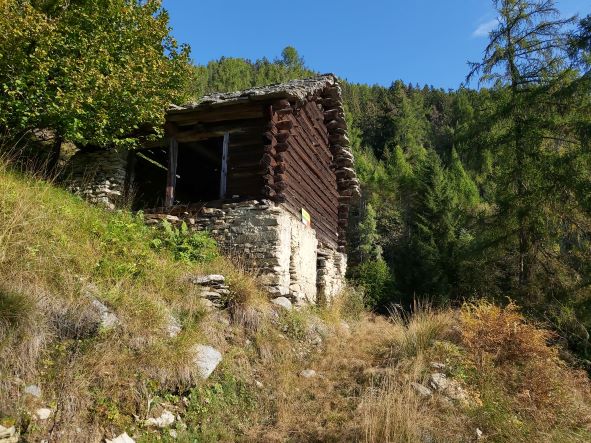 Rustico 1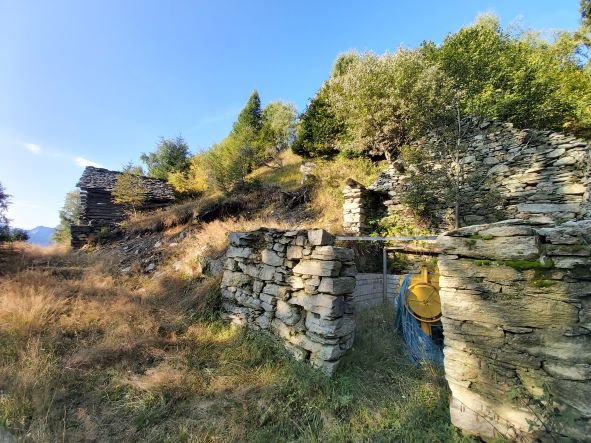 Rustico 1 + 2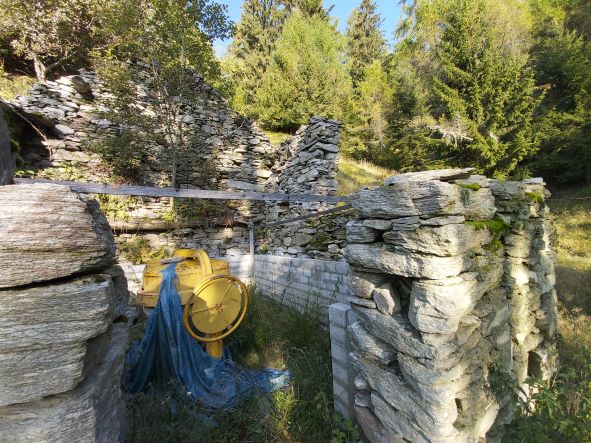 Rustici 2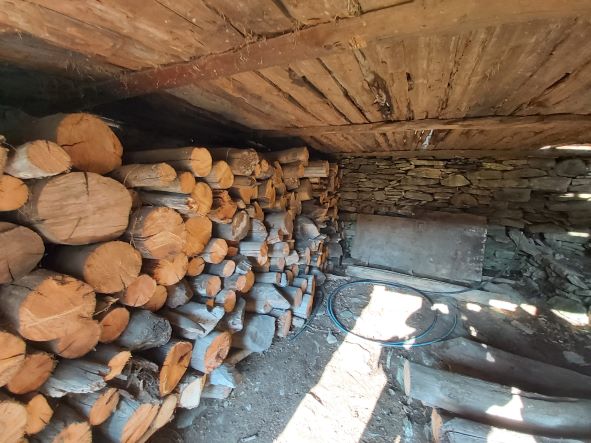 Innenraum    /   interno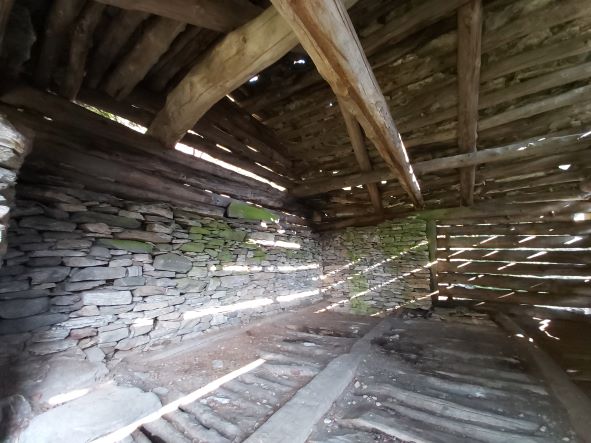 Dachgeschoss    /   sotto tetto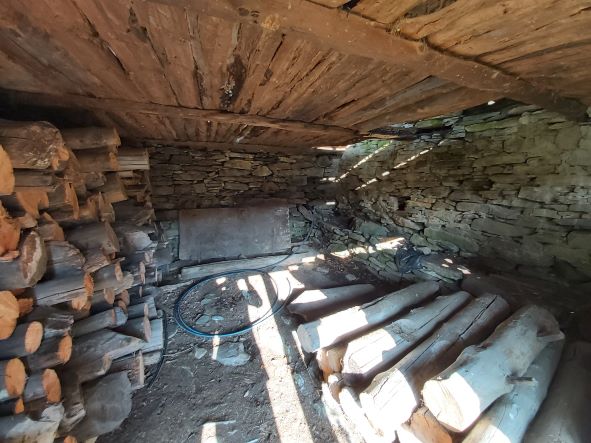 Innenraum    /   interno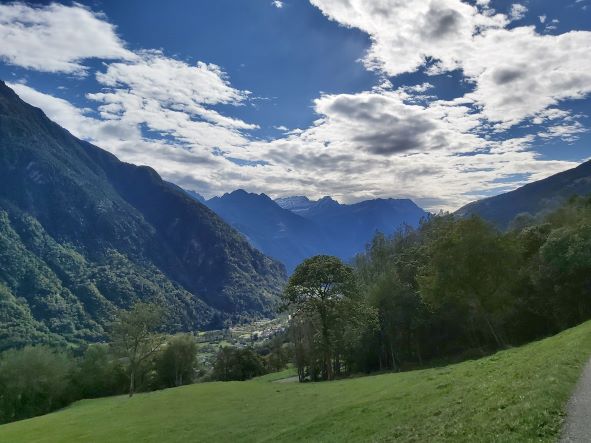 Südblick    /   vista sud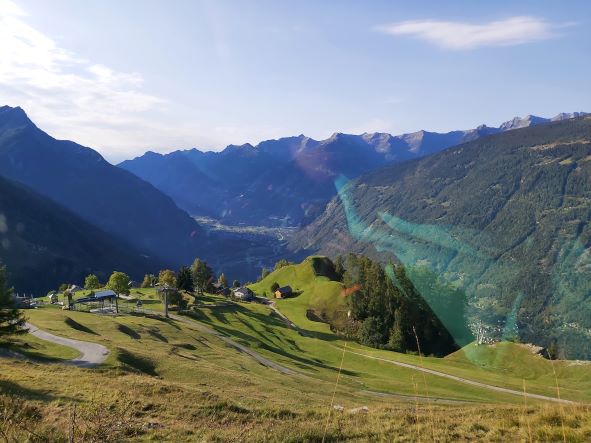 Weiler    /   nucleo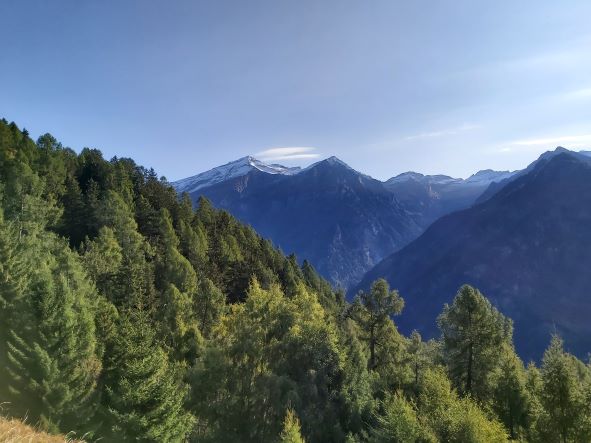 Aussicht    /  vista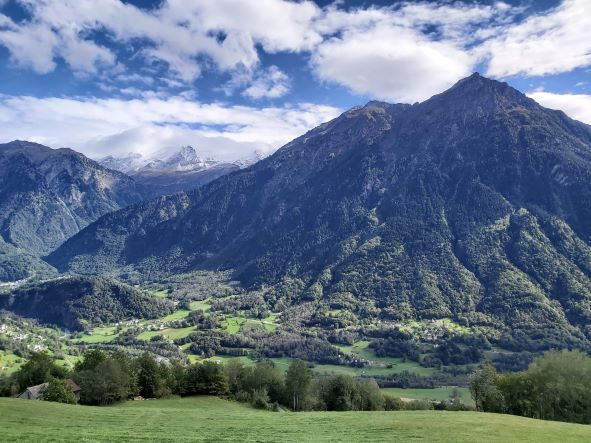 Blick ins Tal   /   vista nella valle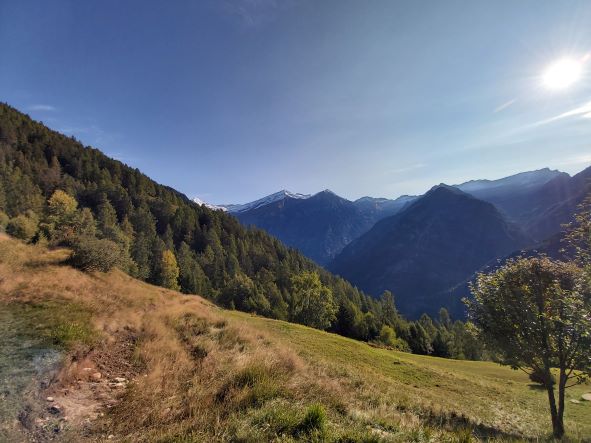 Ausblick    /   vista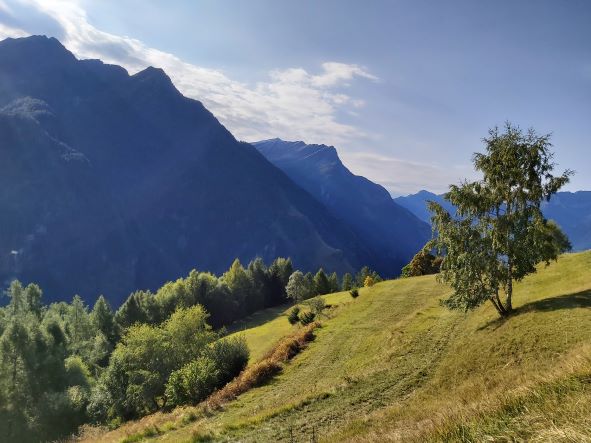 Ausblick    /   vista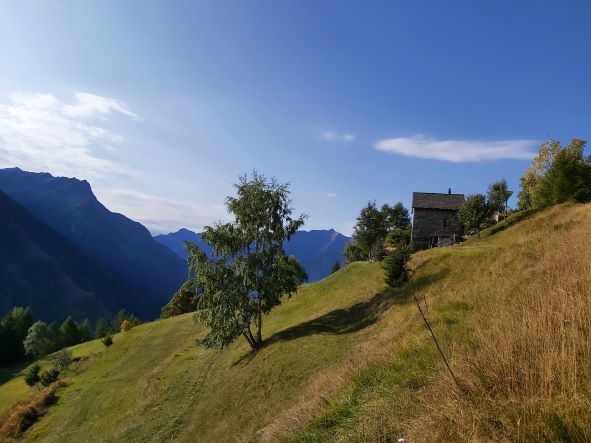 Nachbarhaus    /   casa vicina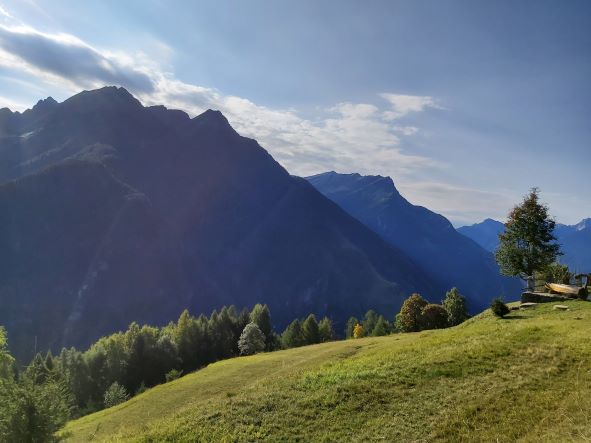 Ausblick    /   vista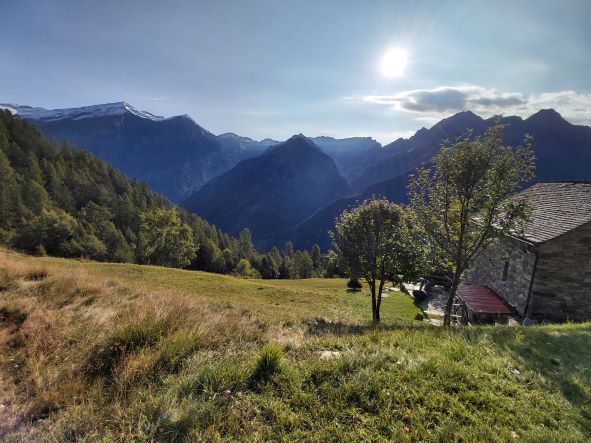 Ausblick    /   vista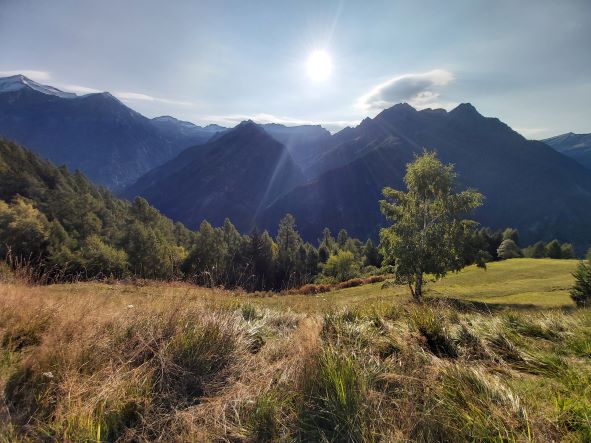 Ausblick    /   vista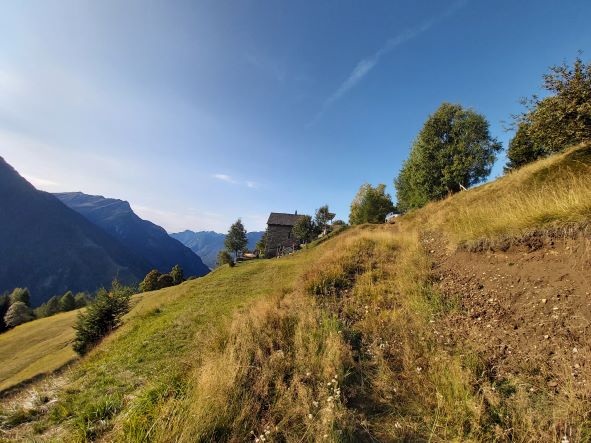 Strasse zur Liegenschaft    /   strada verso la proprietà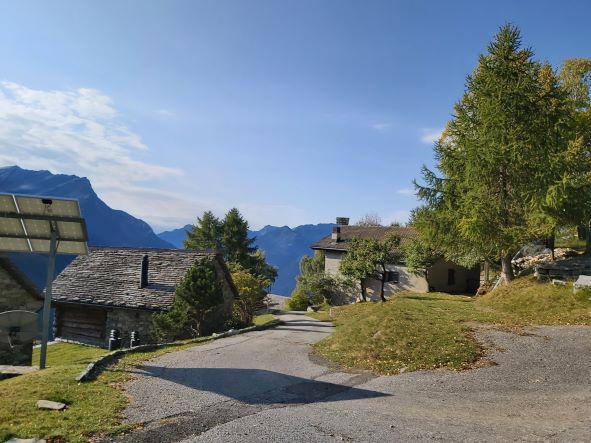 Pianzei  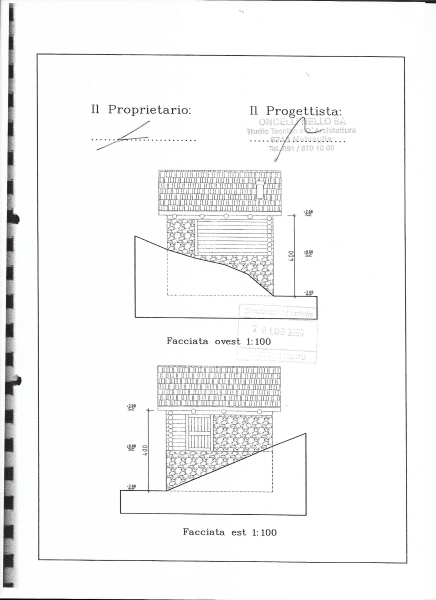 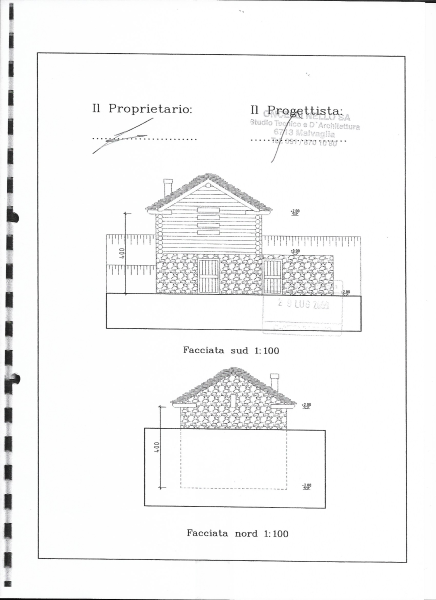 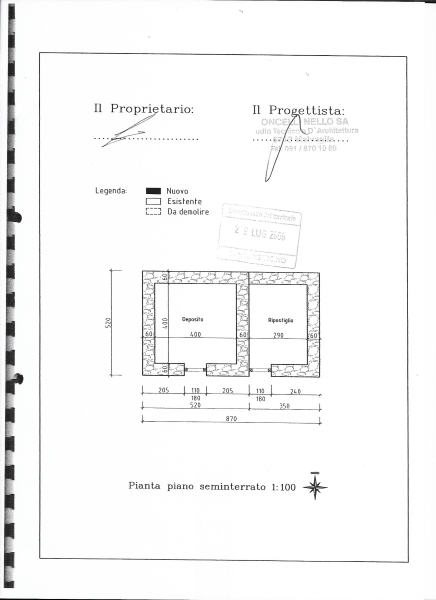 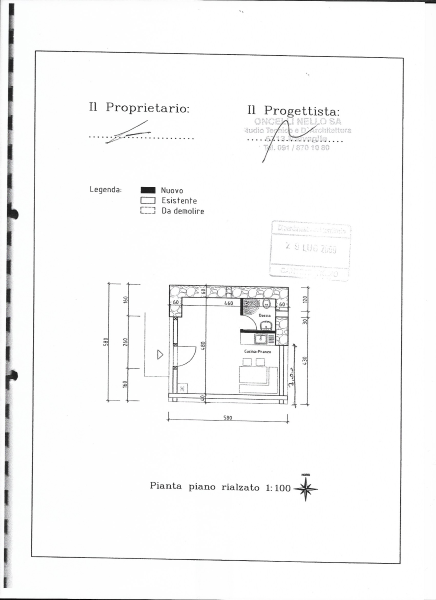 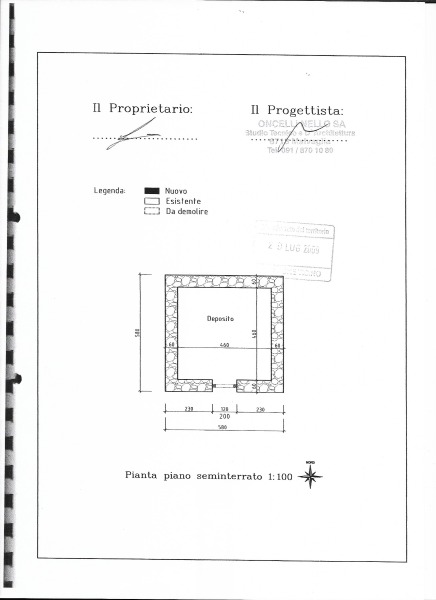 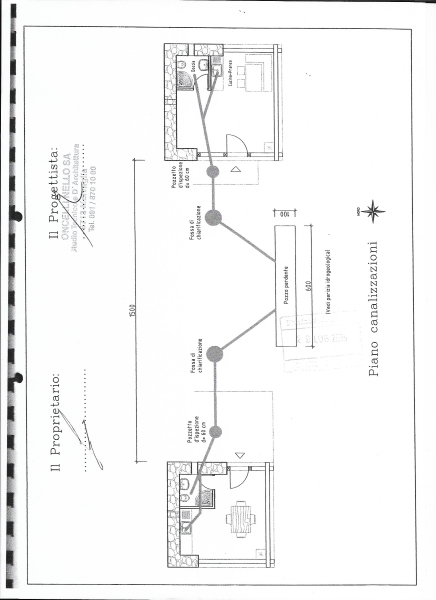 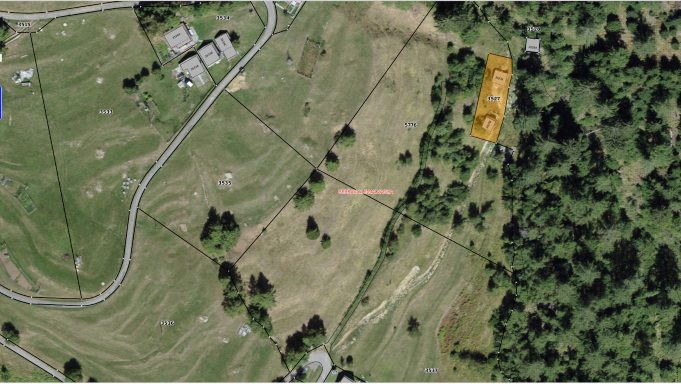 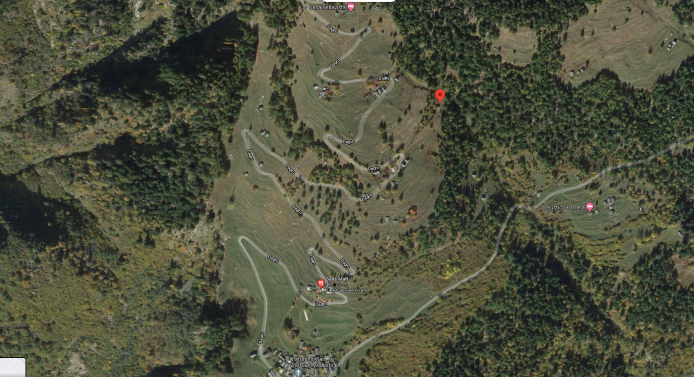        TICINO |   Malvaglia / Pianzei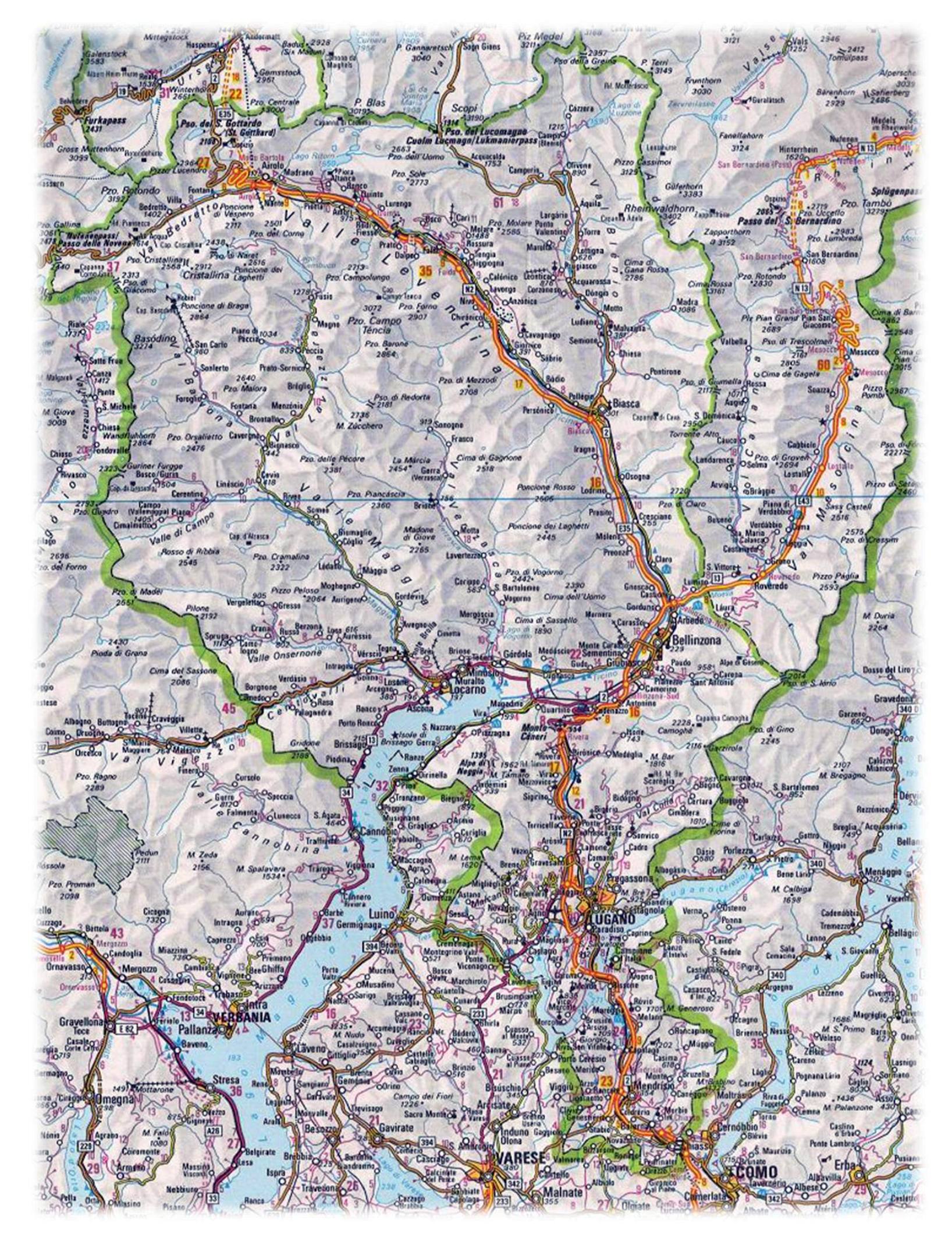 